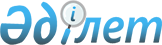 Об определении перечня социально значимых сообщений по Шускому району
					
			Утративший силу
			
			
		
					Решение Жамбылского областного маслихата от 6 апреля 2018 года № 22-7. Зарегистрировано Департаментом юстиции Жамбылской области 12 апреля 2018 года № 3786. Утратило силу решением маслихата Жамбылской области от 14 декабря 2022 года № 23-9
      Сноска. Утратило силу решением маслихата Жамбылской области от 14.12.2022 № 23-9 (вводится в действие по истечении десяти календарных дней после дня его первого официального опубликования).
       Примечание РЦПИ.
       В тексте документа сохранена пунктуация и орфография оригинала.
      В соответствии с Законом Республики Казахстан от 23 января 2001 года "О местном государственном управлении и самоуправлении в Республике Казахстан" и подпунктом 5) пункта 1 статьи 14 Закона Республики Казахстан от 4 июля 2003 года "Об автомобильном транспорте" Жамбылский областной маслихат РЕШИЛ:
      1. Определить перечень социально значимых сообщений по Шускому району согласно приложению к настоящему решению.
      2. Контроль за исполнением данного нормативного правового акта возложить на постоянную комиссию Жамбылского областного маслихата по вопросам развития отраслей промышленности, строительства, энергетики, транспорта, связи и предпринимательства.
      3. Настоящий нормативный правовой акт вступает в силу со дня государственной регистрации в органах юстиции и вводится в действие по истечении десяти календарных дней после дня его первого официального опубликования. Перечень социально значимых сообщений по Шускому району
					© 2012. РГП на ПХВ «Институт законодательства и правовой информации Республики Казахстан» Министерства юстиции Республики Казахстан
				
      Председатель сессии

Секретарь 

      областного маслихата

областного маслихата

      Г. Нурумова

Б. Карашолаков
Приложение к решению
Жамбылского областного
маслихата от 6 апреля 2018 года
№22-7
№
Наименование населенных пунктов
Сообщения
1.
Город Шу
Толе би - Сахарный завод
2.
Город Шу
Автовокзал - Тогай